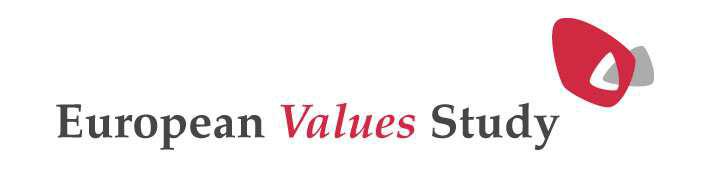 EUROPEAN VALUES STUDY(EUROPSKA STUDIJA VREDNOTA)Srpanj 2017.HrvatskaDobar dan. Moje ime je ____________. Provodimo anketno istraživanje koje je hrvatski dio europske studije koja istražuje što ljudi smatraju vrijednim u svom životu. Ovo istraživanje uključuje uzorke stanovnika svih europskih zemalja. Vi ste izabrani u uzorak koji predstavlja sve stanovnike Hrvatske. Željeli bismo čuti Vaše mišljenje o različitim temama. Vaši odgovori će pomoći da bolje razumijemo u što ljudi iz različitih dijelova Europe vjeruju i što žele od života.POČET ĆEMO S PITANJIMA O ŽIVOTU OPĆENITO, SLOBODNOM VREMENU I RADU.1 – veoma sretni2 – sretni3 – ne baš sretni4 – uopće nisam sretan-----------------------------------------8 – ne znam (spontano)9 – nema odgovora (spontano)1 – veoma dobro2 – dobro3 – zadovoljavajuće4 – loše5 – veoma loše-----------------------------------------8 – ne znam (spontano)9 – nema odgovora (spontano)1 – da2 – ne-----------------------------------------8 – ne znam (spontano)9 – nema odgovora (spontano)1 – većini ljudi se može vjerovati2 – čovjek nikada nije dovoljno oprezan-----------------------------------------8 – ne znam (spontano)9 – nema odgovora (spontano)1 – da2 – ne -------------------------------------------------------- IDI NA PITANJE Q14-------------------------------------------------------------------------------------------------8 – ne znam (spontano) ----------------------------------- IDI NA PITANJE Q149 – nema odgovora (spontano) -------------------------- IDI NA PITANJE Q141 – rimokatoličkoj2 – grkokatoličkoj3 – pravoslavnoj4 – židovskoj5 – evangeličkoj6 – pentekostalnoj7 – baptističkoj8 – adventističkoj9 – Jehovinim svjedocima10 – islamskoj16 – druga, molim navedite (UPIŠI): …………………….			(v52a)-------------------------------------------------------------------------88 – ne znam (spontano)99 – nema odgovora (spontano)77 – pitanje se ne odnosi na ispitanika1 – da2 – ne------------------------------------------8 – ne znam (spontano)9 – nema odgovora (spontano)1 – više nego jednom tjedno2 – jednom tjedno3 – jednom mjesečno4 – samo za vjerske blagdane5 – jednom godišnje6 – rjeđe7 – nikada, gotovo nikada---------------------------------------------8 – ne znam (spontano)9 – nema odgovora (spontano)1 – više nego jednom tjedno2 – jednom tjedno3 – jednom mjesečno4 – samo za vjerske blagdane5 – jednom godišnje6 – rjeđe7 – nikada, gotovo nikada---------------------------------------------8 – ne znam (spontano)9 – nema odgovora (spontano)1 – religioznom osobom2 – nereligioznom osobom3 – uvjerenim ateistom---------------------------------------------8 – ne znam (spontano)9 – nema odgovora (spontano)1 – da2 – ne---------------------------------------------8 – ne znam (spontano)9 – nema odgovora (spontano)1 – postoji osobni Bog ………………………………………………....[A]2 – postoji neka vrsta duha ili životne sile …………………………….[B]3 – ne znam što da mislim …………………………………..…………[C]4 – ne mislim da postoji neka vrsta duha, Bog ili životna sila ……...…[D]------------------------------------------------------------------------------------------------8 – ne znam (spontano)9 – nema odgovora (spontano)1 – svaki dan2 – više nego jednom tjedno3 – jednom tjedno4 – barem jednom mjesečno5 – nekoliko puta godišnje6 – rjeđe7 – nikada---------------------------------------------8 – ne znam (spontano)9 – nema odgovora (spontano)NAREDNA PITANJA PROPITUJU VAŠE STAVOVE O OBITELJSKOM ŽIVOTU I BRAKU1 – slažem se2 – ne slažem se---------------------------------------------8 – ne znam (spontano)9 – nema odgovora (spontano)SLIJEDI NEKOLIKO PITANJA O AKTUALNIM DRUŠTVENIM TEMAMA1 – veoma zainteresiran2 – donekle zainteresiran3 – ne baš zainteresiran4 – nisam uopće zainteresiran---------------------------------------------8 – ne znam (spontano)9 – nema odgovora (spontano)A.B.C.D.E.1 – da2 – ne---------------------------------------------8 – ne znam (spontano)9 – nema odgovora (spontano)POKAŽI KARTICU 37: ČITAJ REDOM – IZABERI SAMO JEDAN ODGOVOR U SVAKOM RETKU1 – da2 – ne -------------------------------------------------------- IDI NA PITANJE Q48-------------------------------------------------------------------------------------------------8 – ne znam (spontano) ----------------------------------- IDI NA PITANJE Q489 – nema odgovora (spontano) -------------------------- IDI NA PITANJE Q481 – veoma ponosan2 – ponosan3 – nisam baš ponosan4 – nisam uopće ponosan-------------------------------------------8 – ne znam (spontano)9 – nema odgovora (spontano)7 – nije primjenjivo na ispitanika1 – Bandić Milan 365 (BM365)2 – Hrvatska demokratska zajednica (HDZ)3 – Hrvatska narodna stranka - Liberalni demokrati (HNS)4 – Hrvatska seljačka stranka (HSS)5 – Hrvatska socijalno-liberalna stranka (HSLS)6 – Hrvatska stranka prava (HSP)7 – Hrvatska stranka umirovljenika (HSU)8 – Hrvatski demokratski savez Slavonije i Baranje (HDSSB)9 – Istarski demokratski sabor (IDS)10 – Pametno 11 – Primorsko-goranski savez (PGS)12 – Samostalna demokratska srpska stranka (SDSS)13 – MOST nezavisnih lista (MOST)14 – Socijaldemokratska partija Hrvatske (SDP)15 – Živi zid26 – ostalo, molim navedite (UPIŠITE):……………………………  -----------------------------------------------------------------------------------88 – ne znam (spontano)99 – nema odgovora (spontano)1 – Bandić Milan 365 (BM365)2 – Hrvatska demokratska zajednica (HDZ)3 – Hrvatska narodna stranka - Liberalni demokrati (HNS)4 – Hrvatska seljačka stranka (HSS)5 – Hrvatska socijalno-liberalna stranka (HSLS)6 – Hrvatska stranka prava (HSP)7 – Hrvatska stranka umirovljenika (HSU)8 – Hrvatski demokratski savez Slavonije i Baranje (HDSSB)9 – Istarski demokratski sabor (IDS)10 – Pametno 11 – Primorsko-goranski savez (PGS)12 – Samostalna demokratska srpska stranka (SDSS)13 – MOST nezavisnih lista (MOST)14 – Socijaldemokratska partija Hrvatske (SDP)15 – Živi zid26 – ostalo, molim navedite (UPIŠITE):……………………………  -----------------------------------------------------------------------------------88 – ne znam (spontano)99 – nema odgovora (spontano)5 – veoma dobar4 – dobar3 – ni dobar ni loš2 – loš1 – veoma loš-----------------------------------------------------------------------------------8 – ne znam (spontano)9 – nema odgovora (spontano)A.B.C.D.1 – Zaštiti okoliša treba dati prioritet, čak i ako to uzrokuje sporiji ekonomski rast i gubitak nekih poslova.2 – Ekonomski rast i stvaranje novih poslova trebaju imati najveći prioritet, čak i ako će okoliš zbog toga patiti u nekoj mjeri.-----------------------------------------------------------------------------------3 – neki drugi odgovor (UPISATI JEDINO AKO GA ISPITANIK SAM NAVEDE!)8 – ne znam (spontano)9 – nema odgovora (spontano)„COUNTRY-SPECIFIC QUESTIONS“:Q112      Općenito govoreći, mislite li da u našoj zemlji crkve adekvatno odgovaraju na:Q113    Molim Vas, odaberite broj na kartici kako biste opisali koliko je ova tvrdnja točna po Vašem mišljenju: „Imam vlastiti način za uspostavu veze s božanskim bez crkve ili vjerskih obreda.“ Q114     Bez obzira smatrate li se vjernikom ili ne, koliko duhovnom osobom se smatrate, to jest koliko ste zainteresirani za sveto ili nadnaravno?1 – veoma zainteresiran	2 – donekle zainteresiran3 – ne baš zainteresiran4 – nezainteresiran------------------------------------------------8 – ne znam (spontano)9 – nema odgovora (spontano)Q115     Smatrate li da Vas vjera tješi i ohrabruje ili ne?	1 – da	2 – ne----------------------------------------------8 – ne znam (spontano)9 – nema odgovora (spontano)Q116      Ako netko tvrdi da dijete treba i oca i majku da bi sretno odrastalo, biste li se složili ili  ne?1 – složio bih se2 – ne bih se složio------------------------------------------8 – ne znam (spontano)9 – nema odgovora (spontano)Q117      Mislite li da žena treba imati djecu da bi se osjećala ispunjenom ili to nije uvjet?	1 – treba imati djecu2 – nije neophodno--------------------------------------------8 – ne znam (spontano)9 – nema odgovora (spontano)Q118      Ako žena želi imati dijete kao samohrana majka i ne želi stabilnu vezu s muškarcem, odobravate li joj to ili ne?1 – odobravam2 – ne odobravam3 – ovisi (spontano)-----------------------------------------------8 – ne znam (spontano)9 – nema odgovora (spontano)Q119      Što mislite o sljedećim tvrdnjama? Slažete li se s njima ili ne?Q120      Ovdje su navedene neke stvari koje ljudi drže važnima za uspješan brak ili partnerstvo. Za svaku od njih navedite smatrate li je veoma važnom, važnom ili nevažnom. Demografski podaci:1 – muški 2 – ženski------------------------------------------8 – ne znam (spontano)9 – nema odgovora (spontano)----------------------------------------------8888 – ne znam (spontano)9999 – nema odgovora (spontano)1 – da ------------------------------------- IDI NA PITANJE Q682 – ne-----------------------------------------8 – ne znam (spontano) ----------------- IDI NA PITANJE Q689 – nema odgovora (spontano) -------- IDI NA PITANJE Q68--------------------------------------------88 – ne znam (spontano) 99 – nema odgovora (spontano) 77 – nije primjenjivo na ispitanika----------------------------------------------8888 – ne znam (spontano) 9999 – nema odgovora (spontano) 7777 – nije primjenjivo na ispitanika1 – da ------------------------------------- IDI NA PITANJE Q702 – ne-----------------------------------------8 – ne znam (spontano) ----------------- IDI NA PITANJE Q709 – nema odgovora (spontano) -------- IDI NA PITANJE Q70--------------------------------------------88 – ne znam (spontano) 99 – nema odgovora (spontano) 77 – nije primjenjivo na ispitanika1 – da ------------------------------------- IDI NA PITANJE Q722 – ne-----------------------------------------8 – ne znam (spontano) ----------------- IDI NA PITANJE Q729 – nema odgovora (spontano) -------- IDI NA PITANJE Q72--------------------------------------------88 – ne znam (spontano) 99 – nema odgovora (spontano) 77 – nije primjenjivo na ispitanika1 – vjenčan2 – registrirano partnerstvo3 –udovac (udovica)4 – razveden5 – razdvojen6 – nikada vjenčan i nikad u registriranom partnerstvu ----------------- IDI NA PITANJE Q74----------------------------------------------------------------------8 – ne znam (spontano) ------------------------------------------------------ IDI NA PITANJE Q749 – nema odgovora (spontano) ---------------------------------------------- IDI NA PITANJE Q741 – da 2 – ne-------------------------------------8 – ne znam (spontano) 9 – nema odgovora (spontano) 7 – nije primjenjivo na ispitanika1 – da ----------------- IDI NA PITANJE Q762 – ne-------------------------------------8 – ne znam (spontano) 9 – nema odgovora (spontano) 7 – nije primjenjivo na ispitanika1 – da 2 – ne-------------------------------------8 – ne znam (spontano) 9 – nema odgovora (spontano) 7 – nije primjenjivo na ispitanika1 – ne2 – da, živim sa svojim roditeljima3 – da, živim s roditeljima mog supružnika (partnera)4 – da, živim i sa svojim i s roditeljima mog supružnika (partnera)----------------------------------------------------------------------8 – ne znam (spontano)9 – nema odgovora (spontano)-------------------------------------00 – nemam djece 99 – nema odgovora (spontano) 01 – živim sam ----------------- IDI NA PITANJE Q8099 – nema odgovora (spontano) 99 – nema odgovora (spontano) ------------------------------------------------00 – bez formalnog (školskog) obrazovanja88 – ne znam (spontano)99 – nema odgovora (spontano)1 – Bez škole (do tri razreda osnovne škole)2 – Nedovršena osnovna škola (4 do 7 razreda)3 – Završena osnovna škola4 – Srednja strukovna škola u trajanju 1-2 godine (obrtnička, industrijska, KV)5 – Srednja strukovna škola u trajanju 3 godine (obrtnička, industrijska, VKV)6 – Tehničke i srodne strukovne škole, škole za zanimanje u trajanju od 4 godine ili više7 – Gimnazija8 – Stručni studij na visokoj školi ili veleučilištu (2-3 godine)9 – Preddiplomski sveučilišni studij - za akademski naslov "baccalaureus" (3-4 godine); umjetnička akademija (prediplomski studij)10 – Specijalistički diplomski stručni studij (4-5 godina); specijalist struke11 – Diplomski sveučilišni studij (4-6 godina) - stari program12 – Stručni magisterij (5 godina); umjetnička akademija (diplomski studij)13 – Postignut magisterij znanosti ili završen poslijediplomski specijalistički studij14 – Postignut doktorat znanosti-----------------------------------------------------------------------88 – ne znam (spontano)99 – nema odgovora (spontano)Plaćeno zaposlenje:01 – 30 radnih sati na tjedan ili više ----------------- IDI NA PITANJE Q8402 – manje od 30 radnih sati na tjedan -------------- IDI NA PITANJE Q8403 – samozaposlen ------------------------------------- IDI NA PITANJE Q84Neplaćeno zaposlenje:04 – služenje vojnog roka ----------------- IDI NA PITANJE Q8305 – umirovljenik -------------------------- IDI NA PITANJE Q8306 – kućanica bez drugog zaposlenja --- IDI NA PITANJE Q8307 – student ili učenik --------------------- IDI NA PITANJE Q8308 – nezaposlen ---------------------------- IDI NA PITANJE Q8309 – radno nesposoban -------------------- IDI NA PITANJE Q83------------------------------------------------------------------------88 – ne znam (spontano) --------------------------------------- IDI NA PITANJE Q8399 – nema odgovora (spontano) ------------------------------ IDI NA PITANJE Q831 – zaposlen2 – samozaposlen------------------------------------------------------8 – ne znam (spontano)9 – nema odgovora (spontano)6 - nikad nisam imao plaćeni posao -------------------- IDI NA PITANJE Q887 – nije primjenjivo na ispitanika--------------------------------------------8888 – ne znam (spontano) 9999 – nema odgovora (spontano) 7777 – nije primjenjivo na ispitanika1 – nijednog --------------------------------------- IDI NA PITANJE Q882 – 1-9 zaposlenika ------------------------------ IDI NA PITANJE Q883 – 10-24 zaposlenika --------------------------- IDI NA PITANJE Q884 – 25 ili više zaposlenika ---------------------- IDI NA PITANJE Q88------------------------------------------------------8 – ne znam (spontano) -------------------------- IDI NA PITANJE Q889 – nema odgovora (spontano) ------------------ IDI NA PITANJE Q887 – nije primjenjivo na ispitanika1 – da2 – ne ----------------------------------------------- IDI NA PITANJE Q87------------------------------------------------------8 – ne znam (spontano) -------------------------- IDI NA PITANJE Q879 – nema odgovora (spontano) ------------------ IDI NA PITANJE Q877 – nije primjenjivo na ispitanika1 – 1-9 zaposlenika2 – 10-24 zaposlenika3 – 25 ili više zaposlenika------------------------------------------------------8 – ne znam (spontano)9 – nema odgovora (spontano) 1 – državne ili javne službe2 – privatne poslovne organizacije ili industriju3 – privatne neprofitne organizacije------------------------------------------------------8 – ne znam (spontano)9 – nema odgovora (spontano) 7 – nije primjenjivo na ispitanika1 – da ----------------------------------------------- IDI NA PITANJE Q892 – ne ------------------------------------------------------8 – ne znam (spontano) -------------------------- IDI NA PITANJE Q899 – nema odgovora (spontano) ------------------ IDI NA PITANJE Q897 – nije primjenjivo na ispitanika--------------------------------------------88 – ne znam (spontano) 99 – nema odgovora (spontano) 77 – nije primjenjivo na ispitanika1 – Bez škole (do tri razreda osnovne škole)2 – Nedovršena osnovna škola (4 do 7 razreda)3 – Završena osnovna škola4 – Srednja strukovna škola u trajanju 1-2 godine (obrtnička, industrijska, KV)5 – Srednja strukovna škola u trajanju 3 godine (obrtnička, industrijska, VKV)6 – Tehničke i srodne strukovne škole, škole za zanimanje u trajanju od 4 godine ili više7 – Gimnazija8 – Stručni studij na visokoj školi ili veleučilištu (2-3 godine)9 – Preddiplomski sveučilišni studij - za akademski naslov "baccalaureus" (3-4 godine); umjetnička akademija (prediplomski studij)10 – Specijalistički diplomski stručni studij (4-5 godina); specijalist struke11 – Diplomski sveučilišni studij (4-6 godina) - stari program12 – Stručni magisterij (5 godina); umjetnička akademija (diplomski studij)13 – Postignut magisterij znanosti ili završen poslijediplomski specijalistički studij14 – Postignut doktorat znanosti-----------------------------------------------------------------------88 – ne znam (spontano)99 – nema odgovora (spontano)77 – nije primjenjivo na ispitanikaPlaćeno zaposlenje:01 – 30 radnih sati na tjedan ili više ----------------- IDI NA PITANJE Q9202 – manje od 30 radnih sati na tjedan -------------- IDI NA PITANJE Q9203 – samozaposlen ------------------------------------- IDI NA PITANJE Q92Neplaćeno zaposlenje:04 – služenje vojnog roka ----------------- IDI NA PITANJE Q9105 – umirovljenik -------------------------- IDI NA PITANJE Q9106 – kućanica bez drugog zaposlenja --- IDI NA PITANJE Q9107 – student ili učenik --------------------- IDI NA PITANJE Q9108 – nezaposlen ---------------------------- IDI NA PITANJE Q9109 – radno nesposoban -------------------- IDI NA PITANJE Q91------------------------------------------------------------------------88 – ne znam (spontano) --------------------------------------- IDI NA PITANJE Q9199 – nema odgovora (spontano) ------------------------------- IDI NA PITANJE Q9177 – nije primjenjivo na ispitanika1 – zaposlen2 – samozaposlen------------------------------------------------------8 – ne znam (spontano)9 – nema odgovora (spontano)6 – nikad nije imao plaćeni posao -------------------- IDI NA PITANJE Q967 – nije primjenjivo na ispitanika--------------------------------------------8888 – ne znam (spontano) 9999 – nema odgovora (spontano) 7777 – nije primjenjivo na ispitanika1 – nijednog --------------------------------------- IDI NA PITANJE Q962 – 1-9 zaposlenika ------------------------------ IDI NA PITANJE Q963 – 10-24 zaposlenika --------------------------- IDI NA PITANJE Q964 – 25 ili više zaposlenika ---------------------- IDI NA PITANJE Q96------------------------------------------------------8 – ne znam (spontano) -------------------------- IDI NA PITANJE Q969 – nema odgovora (spontano) ------------------ IDI NA PITANJE Q967 – nije primjenjivo na ispitanika1 – da2 – ne ----------------------------------------------- IDI NA PITANJE Q96------------------------------------------------------8 – ne znam (spontano) -------------------------- IDI NA PITANJE Q969 – nema odgovora (spontano) ------------------ IDI NA PITANJE Q967 – nije primjenjivo na ispitanika1 – 1-9 zaposlenika2 – 10-24 zaposlenika3 – 25 ili više zaposlenika------------------------------------------------------8 – ne znam (spontano)9 – nema odgovora (spontano) 1 – da2 – ne------------------------------------------------------8 – ne znam (spontano)9 – nema odgovora (spontano) 1 – da2 – ne------------------------------------------------------8 – ne znam (spontano)9 – nema odgovora (spontano) ------------------------------------------------------88 – ne znam (spontano)99 – nema odgovora (spontano) 1 – Bez škole (do tri razreda osnovne škole)2 – Nedovršena osnovna škola (4 do 7 razreda)3 – Završena osnovna škola4 – Srednja strukovna škola u trajanju 1-2 godine (obrtnička, industrijska, KV)5 – Srednja strukovna škola u trajanju 3 godine (obrtnička, industrijska, VKV)6 – Tehničke i srodne strukovne škole, škole za zanimanje u trajanju od 4 godine ili više7 – Gimnazija8 – Stručni studij na visokoj školi ili veleučilištu (2-3 godine)9 – Preddiplomski sveučilišni studij - za akademski naslov "baccalaureus" (3-4 godine); umjetnička akademija (prediplomski studij)10 – Specijalistički diplomski stručni studij (4-5 godina); specijalist struke11 – Diplomski sveučilišni studij (4-6 godina) - stari program12 – Stručni magisterij (5 godina); umjetnička akademija (diplomski studij)13 – Postignut magisterij znanosti ili završen poslijediplomski specijalistički studij14 – Postignut doktorat znanosti-----------------------------------------------------------------------88 – ne znam (spontano)99 – nema odgovora (spontano)1 – Bez škole (do tri razreda osnovne škole)2 – Nedovršena osnovna škola (4 do 7 razreda)3 – Završena osnovna škola4 – Srednja strukovna škola u trajanju 1-2 godine (obrtnička, industrijska, KV)5 – Srednja strukovna škola u trajanju 3 godine (obrtnička, industrijska, VKV)6 – Tehničke i srodne strukovne škole, škole za zanimanje u trajanju od 4 godine ili više7 – Gimnazija8 – Stručni studij na visokoj školi ili veleučilištu (2-3 godine)9 – Preddiplomski sveučilišni studij - za akademski naslov "baccalaureus" (3-4 godine); umjetnička akademija (prediplomski studij)10 – Specijalistički diplomski stručni studij (4-5 godina); specijalist struke11 – Diplomski sveučilišni studij (4-6 godina) - stari program12 – Stručni magisterij (5 godina); umjetnička akademija (diplomski studij)13 – Postignut magisterij znanosti ili završen poslijediplomski specijalistički studij14 – Postignut doktorat znanosti-----------------------------------------------------------------------88 – ne znam (spontano)99 – nema odgovora (spontano)1 – bio je zaposlen2 – bio je samozaposlen3 – bio je bez zaposlenja------------------------------------------------------8 – ne znam (spontano)9 – nema odgovora (spontano)7 – nije primjenjivo na ispitanika1 – bila je zaposlena2 – bila je samozaposlena3 – bila je bez zaposlenja------------------------------------------------------8 – ne znam (spontano)9 – nema odgovora (spontano)7 – nije primjenjivo na ispitanika1 – visoko stručna ili tehnička zanimanja (npr.: doktor, učitelj, inženjer, umjetnik, računovođa, medicinska sestra)2 – visoko administrativna zanimanja (bankar, izvršni direktor, visoki državni službenik, sindikalni čelnik)3 – službenička zanimanja (npr. tajnica, činovnik, šef odjela, službenik u javnom sektoru, knjigovođa)4 – trgovina / prodaja (npr. voditelj prodaje, vlasnik trgovine, trgovac, agent za osiguranje, dobavljač)5 – uslužni sektor (npr. vlasnik restorana, policijski službenik, konobar, frizer, zaštitar)6 – kvalificirani radnik (npr. predradnik, mehaničar, slagar, krojač, alatničar, električar)7 – polukvalificirani radnik (npr. zidar, vozač autobusa, radnik na traci, stolar, limar, pekar)8 – nekvalificirani radnik (npr. fizički radnik, portir, nekvalificirani radnik u tvornici, čistač)9 – poljoprivrednik (npr. radnik u polju, traktorist)10 – vlasnik poljoprivrednog gospodarstva------------------------------------------------------88 – ne znam (spontano)99 – nema odgovora (spontano)77 – nije primjenjivo na ispitanika01 – manje od 2.000 stanovnika02 – 2.000-5.000 03 – 5.000-10.000 04 – 10.000-20.00005 – 20.000-50.00006 – 50.000-100.00007 – 100.000-500.00008 – 500.000 i više ------------------------------------------------------8 – ne znam (spontano)9 – nema odgovora (spontano)1 – veoma zainteresiran2 – zainteresiran 3 – nezainteresiran POKAŽI KARTICU 1 – PROČITAJ I OZNAČI PO JEDAN ODGOVOR ZA SVAKI REDAKQ1Odgovorite, za svaki od dolje navedenih pojmova, koliku važnost zauzimaju u Vašem životu.veoma važnovažnonevažnoposve nevažnone znamnema odgovorav1posao123489v2obitelj123489v3prijatelji i poznanici123489v4slobodno vrijeme123489v5politika123489v6religija123489POKAŽI KARTICU 2Q2Sveukupno uzevši, biste li rekli za sebe da ste:Sveukupno uzevši, biste li rekli za sebe da ste:Sveukupno uzevši, biste li rekli za sebe da ste:(v7)POKAŽI KARTICU 3Q3Sveukupno uzevši, kako biste opisali svoje zdravstveno stanje ovih dana? Biste li rekli da je:Sveukupno uzevši, kako biste opisali svoje zdravstveno stanje ovih dana? Biste li rekli da je:Sveukupno uzevši, kako biste opisali svoje zdravstveno stanje ovih dana? Biste li rekli da je:(v8)POKAŽI KARTICU 4 – NE ČITAJ NAGLAS LISTU – KODIRAJ SVE – PROVJERI JE LI ISPITANIK PROČITAO CIJELU LISTUQ4Molim Vas, pogledajte pažljivo ponuđenu listu dobrovoljnih organizacija i recite kojoj, ako uopće nekoj, pripadate?spomenutonije spomenutone znamnema odgovorav9Areligijske ili crkvene organizacije1289v10Bodgojno-obrazovne, umjetničke, muzičke ili kulturne aktivnosti1289v11Csindikati1289v12Dpolitičke stranke ili skupine1289v13Eorganizacije za zaštitu okoliša, ekologiju i prava životinja1289v14Fprofesionalne udruge1289v15Gsport ili rekreacija1289v16Hhumanitarne ili karitativne organizacije1289v17Iorganizacije za zaštitu potrošača1289v18Jgrupe za samopomoć i uzajamnu pomoć1289v19Kostale grupe1289v20niti jedna (spontano)1289Q5Jeste li volontirali u posljednjih šest mjeseci?Jeste li volontirali u posljednjih šest mjeseci?Jeste li volontirali u posljednjih šest mjeseci?(v21)POKAŽI KARTICU 6 – PROČITAJ I OZNAČI PO JEDAN ODGOVOR ZA SVAKI REDAKQ6Na ovoj listi su nabrojane različite skupine ljudi. Izaberite one koje ne biste željeli imati za susjede.spomenutonije spomenutone znamnema odgovorav22Aljude druge rase1289v23Balkoholičare1289v24Cimigrante / strane radnike1289v25Dnarkomane1289v26Ehomoseksualce1289v27F--  1289v28Gmuslimane1289v29HŽidove1289v30IRome1289Q7Općenito govoreći, biste li rekli da se većini ljudi može vjerovati ili da čovjek treba biti vrlo oprezan u odnosu prema ljudima?Općenito govoreći, biste li rekli da se većini ljudi može vjerovati ili da čovjek treba biti vrlo oprezan u odnosu prema ljudima?Općenito govoreći, biste li rekli da se većini ljudi može vjerovati ili da čovjek treba biti vrlo oprezan u odnosu prema ljudima?(v31)POKAŽI KARTICU 8 – PROČITAJ I OZNAČI PO JEDAN ODGOVOR ZA SVAKI REDAKQ8Koliko se može vjerovati različitim ljudima? Možete li reći za svaku skupinu, može li im se vjerovati potpuno, djelomično, ne previše ili uopće ne?potpuno djelomično ne previše uopće nene znamnema odgovorav32vaša obitelj123489v33ljudi u susjedstvu123489v34ljudi koje poznajete osobno123489v35ljudi koje srećete po prvi put123489v36ljudi druge religijske pripadnosti123489v37ljudi druge nacionalnosti123489POKAŽI KARTICU 9Q9Neki ljudi osjećaju da imaju potpuno slobodu i kontrolu nad svojim životima, a drugi osjećaju da ono što čine nema nikakvog stvarnog utjecaja na ono što im se događa. Molim Vas, naznačite koliko slobode i kontrole mislite da imate nad svojim životom.Neki ljudi osjećaju da imaju potpuno slobodu i kontrolu nad svojim životima, a drugi osjećaju da ono što čine nema nikakvog stvarnog utjecaja na ono što im se događa. Molim Vas, naznačite koliko slobode i kontrole mislite da imate nad svojim životom.Neki ljudi osjećaju da imaju potpuno slobodu i kontrolu nad svojim životima, a drugi osjećaju da ono što čine nema nikakvog stvarnog utjecaja na ono što im se događa. Molim Vas, naznačite koliko slobode i kontrole mislite da imate nad svojim životom.Neki ljudi osjećaju da imaju potpuno slobodu i kontrolu nad svojim životima, a drugi osjećaju da ono što čine nema nikakvog stvarnog utjecaja na ono što im se događa. Molim Vas, naznačite koliko slobode i kontrole mislite da imate nad svojim životom.(v38)uopće nenajvećim dijelomne znamnema odgovora123456789108899POKAŽI KARTICU 10Q10Kad uzmete sve u obzir, koliko ste ovih dana zadovoljni sa svojim životom? Molimo koristite skalu kao pomoć u odgovaranju.Kad uzmete sve u obzir, koliko ste ovih dana zadovoljni sa svojim životom? Molimo koristite skalu kao pomoć u odgovaranju.Kad uzmete sve u obzir, koliko ste ovih dana zadovoljni sa svojim životom? Molimo koristite skalu kao pomoć u odgovaranju.Kad uzmete sve u obzir, koliko ste ovih dana zadovoljni sa svojim životom? Molimo koristite skalu kao pomoć u odgovaranju.(v39)nezadovoljanzadovoljanne znamnema odgovora123456789108899POKAŽI KARTICU 11 – OZNAČI ZA SVAKU STAVKU JE LI SPOMENUTA ILI NIJEQ11Ovdje su nabrojana neka obilježja posla koja ljudi smatraju važnima. Molim, pogledajte ih i recite za koja osobno smatrate da su važna?spomenutonije spomenutone znamnema odgovorav40Adobra plaća1289v41Bpovoljno radno vrijeme1289v42Cmogućnost inicijative1289v43Ddugi godišnji odmor1289v44Eposao u kojem možete nešto postići1289v45Fodgovoran posao1289v45aništa od navedenog (spontano)1289POKAŽI KARTICU 12 – PROČITAJ I OZNAČI PO JEDAN ODGOVOR ZA SVAKI REDAKQ12Slažete li se ili ne slažete sa sljedećim tvrdnjama?potpuno se slažem slažem seniti se slažem, niti se ne slažemne slažem se uopće se ne slažemne znamnema odgovorav46Da biste potpuno razvili svoje talente morate imati posao.1234589v47Ponižavajuće je primati novac koji niste zaradili.1234589v48Ljudi koji ne rade postanu lijeni.1234589v49Rad je obveza prema društvu.1234589v50Posao uvijek treba biti na prvom mjestu, pa i ako to znači manje slobodnog vremena.1234589Q13Pripadate li nekoj vjerskoj zajednici?Pripadate li nekoj vjerskoj zajednici?Pripadate li nekoj vjerskoj zajednici?(v51)POKAŽI KARTICU 13aQ13aKojoj vjerskoj zajednici pripadate?Kojoj vjerskoj zajednici pripadate?Kojoj vjerskoj zajednici pripadate?Kojoj vjerskoj zajednici pripadate?(v52)UPUTA ANKETARU: AKO ISPITANIK TRENUTNO NIJE PRIPADNIK (Q13≠1), PITAJ:Q14Jeste li ikada pripadali nekoj vjerskoj zajednici?Jeste li ikada pripadali nekoj vjerskoj zajednici?Jeste li ikada pripadali nekoj vjerskoj zajednici?(v53)POKAŽI KARTICU 15 – ČITAJ REDOM – IZABERI SAMO JEDAN ODGOVORQ15Osim vjenčanja, pogreba i krštenja, koliko često pohađate vjerske obrede u posljednje vrijeme?Osim vjenčanja, pogreba i krštenja, koliko često pohađate vjerske obrede u posljednje vrijeme?Osim vjenčanja, pogreba i krštenja, koliko često pohađate vjerske obrede u posljednje vrijeme?(v54)POKAŽI KARTICU 16 – ČITAJ REDOM – IZABERI SAMO JEDAN ODGOVORQ16Osim vjenčanja, pogreba i krštenja, koliko često ste pohađali vjerske obrede kada ste imali 12 godina?Osim vjenčanja, pogreba i krštenja, koliko često ste pohađali vjerske obrede kada ste imali 12 godina?Osim vjenčanja, pogreba i krštenja, koliko često ste pohađali vjerske obrede kada ste imali 12 godina?(v55)Q17Neovisno o tome idete li u crkvu ili ne, biste li se nazvali:UPUTA ANKETARU: ČITAJ REDOM – IZABERI SAMO JEDAN ODGOVOR(v56)Q18U što od dolje navedenog vjerujete?UPUTA ANKETARU: ČITAJ REDOM – IZABERI SAMO JEDAN ODGOVOR U SVAKOM RETKUdanene znamnema odgovorav57Boga 1289v58život poslije smrti1289v59pakao1289v60raj1289Q19Vjerujete li u reinkarnaciju, tj. da smo prije živjeli i da se ponovno rađamo na ovom svijetu?Vjerujete li u reinkarnaciju, tj. da smo prije živjeli i da se ponovno rađamo na ovom svijetu?Vjerujete li u reinkarnaciju, tj. da smo prije živjeli i da se ponovno rađamo na ovom svijetu?(v61)POKAŽI KARTICU 20 – ČITAJ REDOM – IZABERI SAMO JEDAN ODGOVORQ20Koja se od ovih tvrdnji najviše slaže s Vašim uvjerenjima?Koja se od ovih tvrdnji najviše slaže s Vašim uvjerenjima?Koja se od ovih tvrdnji najviše slaže s Vašim uvjerenjima?(v62)POKAŽI KARTICU 21Q21Koliko je Bog važan u Vašem životu?Molimo da koristite skalu za označavanje. 10 znači veoma važno, 1 znači potpuno nevažno.Koliko je Bog važan u Vašem životu?Molimo da koristite skalu za označavanje. 10 znači veoma važno, 1 znači potpuno nevažno.Koliko je Bog važan u Vašem životu?Molimo da koristite skalu za označavanje. 10 znači veoma važno, 1 znači potpuno nevažno.Koliko je Bog važan u Vašem životu?Molimo da koristite skalu za označavanje. 10 znači veoma važno, 1 znači potpuno nevažno.(v63)potpuno nevažnoveoma važnone znamnema odgovora123456789108899POKAŽI KARTICU 22 – ČITAJ REDOM – IZABERI SAMO JEDAN ODGOVORQ22Koliko često se molite Bogu izvan vjerskog obreda? Je li to:Koliko često se molite Bogu izvan vjerskog obreda? Je li to:Koliko često se molite Bogu izvan vjerskog obreda? Je li to:(v64)POKAŽI KARTICU 23: ČITAJ REDOM – IZABERI SAMO JEDAN ODGOVOR U SVAKOM RETKUQ23Ovdje su navedene neke stvari koje ljudi smatraju važnima za uspješan brak ili partnerstvo. Za svaku od njih navedite smatrate li je veoma važnom, važnom ili nevažnom.veoma važno važnonevažno ne znamnema odgovorav65Avjernost12389v66Bprimjereni prihod12389v67Cdobri stambeni uvjeti12389v68Dzajedničko obavljanje kućanskih poslova12389v69Edjeca12389v70Fimati vremena za osobne prijatelje i osobne hobije / aktivnosti12389Q24Slažete li se ili ne sa sljedećom tvrdnjom: Brak je zastarjela institucija?Slažete li se ili ne sa sljedećom tvrdnjom: Brak je zastarjela institucija?Slažete li se ili ne sa sljedećom tvrdnjom: Brak je zastarjela institucija?(v71)POKAŽI KARTICU 25: ČITAJ REDOM – IZABERI SAMO JEDAN ODGOVOR U SVAKOM RETKUQ25Za svaku od sljedećih tvrdnji koju pročitam, možete li mi reći koliko se s njom slažete ili ne slažete. Da li se potpuno slažete, slažete, ne slažete ili uopće ne slažete?potpuno se slažem slažem sene slažem seuopće se ne slažemne znamnema odgovorav72Ako je majka zaposlena, dijete pati.123489v73Zaposlenje je u redu, ali većina žena zapravo želi dom i djecu.123489v74Općenito, obiteljski život pati ako je majke zaposlena na puno radno vrijeme.123489v75Posao muškarca je da zarađuje, posao žene je da se brine za dom i obitelj.123489v76Općenito, muškarci su bolji politički vođe od žena.123489v77Visoko/fakultetsko obrazovanje je važnije za dječake, nego za djevojčice.123489v78Općenito, muškarci su bolji menadžeri od žena.123489v79Jedan od mojih važnijih ciljeva u životu je da se moji roditelji ponose sa mnom.123489POKAŽI KARTICU 26: ČITAJ REDOM – IZABERI SAMO JEDAN ODGOVOR U SVAKOM RETKUQ26Za svaku od sljedećih tvrdnji koju pročitam, možete li mi reći koliko se s njom slažete ili ne slažete. Da li se potpuno slažete, slažete, ne slažete ili uopće ne slažete?potpuno se slažem slažem seniti se slažem, niti se ne slažemne slažem se uopće se ne slažemne znamnema odgovorav80Kada je poslova malo, poslodavci bi trebali prije zaposliti Hrvata nego imigranta.1234589v81Kada je poslova malo, muškarci imaju veća prava na dobivanje posla nego žene.1234589POKAŽI KARTICU 27: ČITAJ REDOM – IZABERI SAMO JEDAN ODGOVOR U SVAKOM RETKUQ27Što mislite o sljedećim tvrdnjama? Slažete li se ili ne slažete s njima?potpuno se slažem slažem seniti se slažem, niti se ne slažemne slažem se uopće se ne slažemne znamnema odgovorav82Homoseksualni parovi su jednako dobri roditelji kao i ostali parovi.1234589v83Imati djecu je obveza prema društvu.1234589v84Odrasla se djeca trebaju skrbiti za svoje nemoćne roditelje.1234589POKAŽI KARTICU 28: OZNAČI NAJVIŠE PET SPOMENUTIH ODGOVORAQ28Ovdje je lista osobina koje bi djecu trebalo učiti kod kuće. Navedite pet njih za koje smatrate da je najvažnije da ih djeca imaju:spomenutonije spomenutone znamnema odgovorav85Alijepo vladanje (dobre manire)1289v86Bneovisnost1289v87Cmarljivost u radu1289v88Dosjećaj odgovornosti1289v89Emaštu1289v90Ftoleranciju i poštivanje drugih1289v91Gštedljivost, čuvanje novca i stvari1289v92Hodlučnost, ustrajnost1289v93Ivjeru1289v94Jnesebičnost1289v95Kposlušnost1289v96ništa od navedenog (spontano)1289POKAŽI KARTICU 29Q29Koliko ste zainteresirani za politiku?Koliko ste zainteresirani za politiku?Koliko ste zainteresirani za politiku?(v97)POKAŽI KARTICU 30: ČITAJ REDOM – IZABERI SAMO JEDAN ODGOVOR U SVAKOM RETKUQ30Želio bih da pogledate ovu karticu. Pročitat ću neke različite oblike političke akcije koje ljudi mogu poduzeti i želio bih da odgovorite za svaku: poduzimate li ju već, biste li ju mogli poduzeti ili ju ne biste mogli poduzeti ni u kakvim okolnostima.činim, već sam to radio mogao bihnikada ne bihne znamnema odgovorav98Apotpisati peticiju12389v99Bpridružiti se bojkotima12389v100Csudjelovati na zakonski odobrenim demonstracijama12389v101Dpridružiti se neslužbenim štrajkovima12389POKAŽI KARTICU 31Q31U političkim pitanjima ljudi govore o „ljevici“ i „desnici“. Gdje biste se Vi s Vašim uvjerenjem smjestili na ovoj skali?U političkim pitanjima ljudi govore o „ljevici“ i „desnici“. Gdje biste se Vi s Vašim uvjerenjem smjestili na ovoj skali?U političkim pitanjima ljudi govore o „ljevici“ i „desnici“. Gdje biste se Vi s Vašim uvjerenjem smjestili na ovoj skali?U političkim pitanjima ljudi govore o „ljevici“ i „desnici“. Gdje biste se Vi s Vašim uvjerenjem smjestili na ovoj skali?(v102)lijevodesnone znamnema odgovora123456789108899POKAŽI KARTICU 32: ČITAJ REDOM Q32Na ovoj kartici vidite više oprečnih viđenja različitih društvenih pitanja. Kako biste Vi odredili svoje poglede na ovoj skali?Pojedinci trebaju preuzeti više odgovornosti da se brinu sami za sebe.Država treba preuzeti više odgovornosti da svakome osigura što mu je potrebno.ne znamnema odgovora(v103)Pojedinci trebaju preuzeti više odgovornosti da se brinu sami za sebe.Država treba preuzeti više odgovornosti da svakome osigura što mu je potrebno.ne znamnema odgovora123456789108899Nezaposleni trebaju prihvatiti svaki raspoloživi posao ili im se treba oduzeti naknada za nezaposlenost.Nezaposleni imaju pravo odbiti posao koji ne žele.ne znamnema odgovora(v104)Nezaposleni trebaju prihvatiti svaki raspoloživi posao ili im se treba oduzeti naknada za nezaposlenost.Nezaposleni imaju pravo odbiti posao koji ne žele.ne znamnema odgovora123456789108899Natjecanje je dobro.Natjecanje je štetno.ne znamnema odgovora(v105)Natjecanje je dobro.Natjecanje je štetno.ne znamnema odgovora123456789108899Plaće bi trebale biti što više izjednačene.Razlike u plaćama bi trebale biti što veće, kako bi se potaknulo zalaganje pojedinaca.ne znamnema odgovora(v106)Plaće bi trebale biti što više izjednačene.Razlike u plaćama bi trebale biti što veće, kako bi se potaknulo zalaganje pojedinaca.ne znamnema odgovora123456789108899Treba povećati privatno vlasništvo nad poduzećima.Treba povećati državno vlasništvo nad poduzećima.ne znamnema odgovora(v107)Treba povećati privatno vlasništvo nad poduzećima.Treba povećati državno vlasništvo nad poduzećima.ne znamnema odgovora123456789108899POKAŽI KARTICU 33: ČITAJ I ODABERI SAMO JEDAN ODGOVOR ZA Q33Q33Ljudi ponekad razgovaraju o tome koji bi trebali biti ciljevi ove zemlje u sljedećih deset godina. Na ovoj su kartici navedeni ciljevi kojima bi različiti ljudi dali prednost. Molim Vas da kažete koji Vi smatrate najvažnijim.ZADRŽI KARTICU 33: ČITAJ I ODABERI SAMO JEDAN ODGOVOR ZA Q33aQ33aKoji bi bio sljedeći po važnosti?Q33(v108)Q33(v108)Q33(v108)Q33a(v109)Q33a(v109)Q33a(v109)prvi izborne znamnema odgovoradrugi izborne znamnema odgovoraAvisoki ekonomski rast189189Bosigurati da naša zemlja ima jake obrambene snage289289Cvidjeti da se ljudi mogu izjasniti o tome kako se stvari odvijaju na njihovom poslu i u njihovoj lokalnoj zajednici389389Dnastojati učiniti ljepšima naše gradove i sela489489POKAŽI KARTICU 34: ČITAJ I ODABERI SAMO JEDAN ODGOVOR ZA Q34Q34Kada biste morali birati, koju biste od ovih aktivnosti označili kao najvažniju?ZADRŽI KARTICU 34: ČITAJ I ODABERI SAMO JEDAN ODGOVOR ZA Q35Q35A koja bi bila sljedeća po važnosti?Q34(v110)Q34(v110)Q34(v110)Q35(v111)Q35(v111)Q35(v111)prvi izborne znamnema odgovoradrugi izborne znamnema odgovoraAodržavanje reda u državi189189Bdavanje više prava ljudima da se izjasne o važnim vladinim odlukama289289Cborba protiv rasta cijena389389Dzaštita slobode govora489489Q36Naravno, svi se nadamo da više neće biti rata, ali ako do toga dođe, biste li se borili za svoju zemlju?Naravno, svi se nadamo da više neće biti rata, ali ako do toga dođe, biste li se borili za svoju zemlju?Naravno, svi se nadamo da više neće biti rata, ali ako do toga dođe, biste li se borili za svoju zemlju?(v112)Q37Ovdje su dvije stvari u našem načinu života koje bi se mogle dogoditi u bliskoj budućnosti. Recite mi za svaku od njih, ukoliko se dogodi, bi li to bila dobra stvar, loša stvar, ili nebitna?dobrološenebitnone znamnema odgovorav113manja važnost rada u našim životima12389v114veće poštivanje autoriteta12389POKAŽI KARTICU 38: ČITAJ REDOM – IZABERI SAMO JEDAN ODGOVOR U SVAKOM RETKUQ38Molimo Vas, pogledajte ovu listu i recite mi za svaku od dolje navedenih stvari, koliko povjerenja u nju imate. Je li to povjerenje veoma veliko, veliko, ne baš veliko ili nikakvo?veoma veliko velikone baš velikonikakvo ne znamnema odgovorav115crkvu123489v116vojsku123489v117odgojno-obrazovni sustav123489v118tisak123489v119sindikate123489v120policiju123489v121Sabor123489v122javne službe123489v123sustav socijalnog osiguranja123489v124Europsku Uniju123489v125UN (Ujedinjene narode)123489v126zdravstveni sustav123489v127pravosudni sustav123489v128velika poduzeća123489v129organizacije za zaštitu okoliša123489v130političke stranke123489v131vlast i državnu upravu123489v132društvene mreže123489POKAŽI KARTICU 39: ČITAJ REDOM – IZABERI SAMO JEDAN ODGOVOR U SVAKOM RETKUQ39Mnoge su stvari poželjne, ali su samo neke od njih bitne osobine demokracije. Molim Vas da mi za svaku od narednih stvari navedete koliko su bitne kao osobine demokracije. Upotrijebite skalu gdje 1 znači „sasvim nebitna osobina demokracije“, a 10 da je definitivno „bitna osobina demokracije“.sasvim nebitna osobina demokracijesasvim nebitna osobina demokracijesasvim nebitna osobina demokracijesasvim nebitna osobina demokracijesasvim nebitna osobina demokracijebitna osobina demokracijebitna osobina demokracijebitna osobina demokracijebitna osobina demokracijebitna osobina demokracijeto je protivno demokraciji [NE ČITATI NAGLAS]ne znamnema odgovorav133vlade oporezuju bogate i pomažu siromašnima1234567891008899v134vjerske vlasti daju konačno tumačenje zakona1234567891008899v135ljudi biraju svoje vođe na slobodnim izborima1234567891008899v136ljudi dobivaju pomoć države kad su nezaposleni1234567891008899v137vojska preuzima vlast kada je vlada nekompetentna1234567891008899v138građanska prava štite ljude od tlačenja države1234567891008899v139država ujednačava prihode građana1234567891008899v140ljudi su poslušni prema svojim vladarima1234567891008899v141žene imaju jednaka prava kao i muškarci1234567891008899POKAŽI KARTICU 40Q40Koliko je za Vas važno živjeti u zemlji kojom se upravlja demokratski? Na ovoj skali gdje 1 znači „potpuno nevažno“, a 10 znači „od najveće važnosti“ gdje biste se Vi s Vašim mišljenjem smjestili?Koliko je za Vas važno živjeti u zemlji kojom se upravlja demokratski? Na ovoj skali gdje 1 znači „potpuno nevažno“, a 10 znači „od najveće važnosti“ gdje biste se Vi s Vašim mišljenjem smjestili?Koliko je za Vas važno živjeti u zemlji kojom se upravlja demokratski? Na ovoj skali gdje 1 znači „potpuno nevažno“, a 10 znači „od najveće važnosti“ gdje biste se Vi s Vašim mišljenjem smjestili?Koliko je za Vas važno živjeti u zemlji kojom se upravlja demokratski? Na ovoj skali gdje 1 znači „potpuno nevažno“, a 10 znači „od najveće važnosti“ gdje biste se Vi s Vašim mišljenjem smjestili?(v142)potpuno nevažnood najveće važnostine znamnema odgovora123456789108899POKAŽI KARTICU 41Q41Koliko se demokratski upravlja ovom zemljom dana? Koristeći istu skalu od 1 do 10, gdje 1 znači „ni najmanje demokratski“, a 10 da „u potpunosti demokratski“ gdje biste se Vi s Vašim mišljenjem smjestili?Koliko se demokratski upravlja ovom zemljom dana? Koristeći istu skalu od 1 do 10, gdje 1 znači „ni najmanje demokratski“, a 10 da „u potpunosti demokratski“ gdje biste se Vi s Vašim mišljenjem smjestili?Koliko se demokratski upravlja ovom zemljom dana? Koristeći istu skalu od 1 do 10, gdje 1 znači „ni najmanje demokratski“, a 10 da „u potpunosti demokratski“ gdje biste se Vi s Vašim mišljenjem smjestili?Koliko se demokratski upravlja ovom zemljom dana? Koristeći istu skalu od 1 do 10, gdje 1 znači „ni najmanje demokratski“, a 10 da „u potpunosti demokratski“ gdje biste se Vi s Vašim mišljenjem smjestili?(v143)ni najmanje demokratskiu potpunosti demokratskine znamnema odgovora123456789108899POKAŽI KARTICU 42Q42Na skali od 1 do 10, gdje 1 znači „potpuno nezadovoljan“, a 10 da „potpuno zadovoljan“, koliko ste zadovoljni s načinom kako politički sustav funkcionira u našoj zemlji danas?Na skali od 1 do 10, gdje 1 znači „potpuno nezadovoljan“, a 10 da „potpuno zadovoljan“, koliko ste zadovoljni s načinom kako politički sustav funkcionira u našoj zemlji danas?Na skali od 1 do 10, gdje 1 znači „potpuno nezadovoljan“, a 10 da „potpuno zadovoljan“, koliko ste zadovoljni s načinom kako politički sustav funkcionira u našoj zemlji danas?Na skali od 1 do 10, gdje 1 znači „potpuno nezadovoljan“, a 10 da „potpuno zadovoljan“, koliko ste zadovoljni s načinom kako politički sustav funkcionira u našoj zemlji danas?(v144)potpuno nezadovoljanpotpuno zadovoljanne znamnema odgovora123456789108899POKAŽI KARTICU 43: ČITAJ REDOM – IZABERI SAMO JEDAN ODGOVOR U SVAKOM RETKUQ43Opisat ću različite tipove političkih sustava i molim da za svaki odgovorite što o njima mislite kao o načinu upravljanja ovom zemljom. Za svaki možete odgovoriti je li veoma dobar, dobar, loš, veoma loš.veoma dobar dobarlošveoma loš ne znamnema odgovorav145Imati moćnog vođu koji se ne osvrće na vladu i izbore.123489v146Imati stručnjake, a ne vladu, koji bi donosili odluke prema tome što oni ocjenjuju kao najbolje za državu.123489v147Imati vojsku koja vlada državom.123489v148Imati demokratski politički sustav.123489POKAŽI KARTICU 44: ČITAJ REDOM – IZABERI SAMO JEDAN ODGOVOR U SVAKOM RETKUQ44Molim Vas da za sljedeće tvrdnje odgovorite mogu li uvijek biti opravdane, nikad ne mogu biti opravdane ili nešto između. Pri odgovaranju molim koristite karticu.nikadnikadnikadnikadnikaduvijekuvijekuvijekuvijekuvijekne znamnema odgovorav149zahtijevati od države naknadu na koju nemate pravo123456789108899v150varati na porezu, ako postoji mogućnost123456789108899v151uzimati marihuanu ili hašiš123456789108899v152primiti mito na radnom mjestu123456789108899v153homoseksualnost123456789108899v154pobačaj123456789108899v155razvod123456789108899v156eutanazija (okončati život neizlječivo bolesnom)123456789108899v157samoubojstvo123456789108899v158imati usputni seks123456789108899v159izbjegavati plaćati kartu u javnom prijevozu123456789108899v160prostitucija123456789108899v161liječnički potpomognuto osjemenjivanje ili umjetna oplodnja123456789108899v162političko nasilje123456789108899v163smrtna kazna123456789108899POKAŽI KARTICU 45: ČITAJ REDOM – IZABERI SAMO JEDAN ODGOVOR U SVAKOM RETKUQ45Ljudi imaju različite poglede o sebi i svom odnosu prema svijetu. Koristeći ovu karticu, možete li mi reći koliko se blisko osjećate prema:veoma blisko bliskone baš bliskouopće se ne osjećam blisko ne znamnema odgovorav164svom mjestu ili gradu123489v165svojoj regiji123489v166Hrvatskoj123489v167Europi123489v168svijetu123489Q46Jeste li državljanin Hrvatske?Jeste li državljanin Hrvatske?Jeste li državljanin Hrvatske?Jeste li državljanin Hrvatske?(v169)(v169)UPUTA ANKETARU: DRŽAVLJANIN HRVATSKE JE ONAJ KOJI IMA HRVATSKU PUTOVNICU!UPUTA ANKETARU: DRŽAVLJANIN HRVATSKE JE ONAJ KOJI IMA HRVATSKU PUTOVNICU!UPUTA ANKETARU: DRŽAVLJANIN HRVATSKE JE ONAJ KOJI IMA HRVATSKU PUTOVNICU!UPUTA ANKETARU: DRŽAVLJANIN HRVATSKE JE ONAJ KOJI IMA HRVATSKU PUTOVNICU!Q47Jeste li i koliko ponosni što ste hrvatski državljanin?Jeste li i koliko ponosni što ste hrvatski državljanin?Jeste li i koliko ponosni što ste hrvatski državljanin?(v170)Q48Kada se održavaju izbori, glasate li uvijek, ponekad ili nikad? Molim Vas, kažite za svaku od sljedećih razina:UPUTA ANKETARU: ČITAJ REDOM – IZABERI SAMO JEDAN ODGOVOR U SVAKOM RETKUuvijekponekadnikadne znamnema odgovoranemam glasačko pravov171lokalni izbori123897v172nacionalni izbori123897v173EU izbori123897POKAŽI KARTICU 49Q49Koja Vam je politička stranka najbliža?Koja Vam je politička stranka najbliža?Koja Vam je politička stranka najbliža?Koja Vam je politička stranka najbliža?(v174)(v174a)Q49aPostoji li još neka stranka koja Vam je bliska?Postoji li još neka stranka koja Vam je bliska?Postoji li još neka stranka koja Vam je bliska?Postoji li još neka stranka koja Vam je bliska?(v175)(v175a)POKAŽI KARTICU 50: ČITAJ REDOM – IZABERI SAMO JEDAN ODGOVOR U SVAKOM RETKUQ50Prema Vašem mišljenju, koliko se često sljedeće stvari događaju na izborima u našoj zemlji?veoma često čestone baš čestouopće ne ne znamnema odgovorav176glasovi se broje pošteno123489v177oporbeni kandidati se sprečavaju da sudjeluju u izborima123489v178televizijske vijesti favoriziraju vladajuću stranku123489v179glasači su podmićeni123489v180novinari pošteno prate izbore123489v181izborna povjerenstva su poštena123489v182bogati ljudi kupuju izbore123489v183glasači su ugroženi nasiljem na glasačkim mjestima123489POKAŽI KARTICU 51Q51Sada bismo željeli znati Vaše mišljenje o ljudima iz drugih zemalja koji dolaze živjeti u Hrvatsku – imigrantima. Kakav biste rekli da je njihov utjecaj na razvoj Hrvatske?Sada bismo željeli znati Vaše mišljenje o ljudima iz drugih zemalja koji dolaze živjeti u Hrvatsku – imigrantima. Kakav biste rekli da je njihov utjecaj na razvoj Hrvatske?Sada bismo željeli znati Vaše mišljenje o ljudima iz drugih zemalja koji dolaze živjeti u Hrvatsku – imigrantima. Kakav biste rekli da je njihov utjecaj na razvoj Hrvatske?Sada bismo željeli znati Vaše mišljenje o ljudima iz drugih zemalja koji dolaze živjeti u Hrvatsku – imigrantima. Kakav biste rekli da je njihov utjecaj na razvoj Hrvatske?(v184)POKAŽI KARTICU 52: ČITAJ REDOM Q52Molim Vas, pogledajte sljedeće tvrdnje i procijenite svoje stavove na ovoj skali.Imigranti oduzimaju poslove Hrvatima.Imigranti ne oduzimaju poslove Hrvatima.ne znamnema odgovora(v185)Imigranti oduzimaju poslove Hrvatima.Imigranti ne oduzimaju poslove Hrvatima.ne znamnema odgovora123456789108899Imigranti povećavaju probleme s kriminalom.Imigranti ne povećavaju probleme s kriminalom.ne znamnema odgovora(v186)Imigranti povećavaju probleme s kriminalom.Imigranti ne povećavaju probleme s kriminalom.ne znamnema odgovora123456789108899Imigranti su opterećenje za socijalni sustav države.Imigranti nisu opterećenje za socijalni sustav države.ne znamnema odgovora(v187)Imigranti su opterećenje za socijalni sustav države.Imigranti nisu opterećenje za socijalni sustav države.ne znamnema odgovora123456789108899Za veće dobro društva bolje je da useljenici zadrže svoje posebne običaje i tradiciju.Za veće dobro društva bolje je da useljenici ne zadržavaju svoje posebne običaje i tradiciju.ne znamnema odgovora(v188)Za veće dobro društva bolje je da useljenici zadrže svoje posebne običaje i tradiciju.Za veće dobro društva bolje je da useljenici ne zadržavaju svoje posebne običaje i tradiciju.ne znamnema odgovora123456789108899POKAŽI KARTICU 53: ČITAJ REDOM – IZABERI SAMO JEDAN ODGOVOR U SVAKOM RETKUQ53Neki ljudi sljedeće karakteristike smatraju bitnima za opis istinskog hrvatskog državljanina, dok drugi misle da one nisu važne. Koliko važnom smatrate svaku od njih?veoma važno uglavnom važnouglavnom nevažnouopće ne ne znamnema odgovorav189biti rođen u Hrvatskoj123489v190poštovati političke institucije i zakone Hrvatske123489v191imati hrvatsko podrijetlo123489v192govoriti hrvatski jezik123489v193živjeti u skladu s hrvatskom kulturom123489POKAŽI KARTICU 54: ČITAJ REDOM – IZABERI SAMO JEDAN ODGOVOR U SVAKOM RETKUQ54Ljudi se razlikuju u stavovima o tome što znači biti Europljanin. Prema Vašem mišljenju, koliko je važno niže navedeno da bi netko bio Europljanin?veoma važno uglavnom važnouglavnom nevažnouopće ne ne znamnema odgovorav194biti rođen u Europi123489v195imati europsko podrijetlo123489v196biti kršćanin123489v197živjeti u skladu s europskom kulturom123489POKAŽI KARTICU 55Q55Neki ljudi kažu da bi se Europska Unija trebala nastaviti širiti. Drugi kažu da se već previše proširila. Koristeći ovu skalu, koji broj najbolje opisuje Vaš stav?trebala bi se još proširitiveć se previše proširilane znamnema odgovora(v198)trebala bi se još proširitiveć se previše proširilane znamnema odgovora123456789108899POKAŽI KARTICU 56: ČITAJ REDOM – IZABERI SAMO JEDAN ODGOVOR U SVAKOM RETKUQ56Koliko se slažete ili ne slažete sa sljedećim tvrdnjama?potpuno se slažem slažem seniti se slažem, niti se ne slažemne slažem se uopće se ne slažemne znamnema odgovorav199Dao bih dio svog dohotka ako bih bio siguran da bi se novac koristio za sprječavanje zagađivanja okoliša.1234589v200Teško je nekome poput mene učiniti puno za okoliš.1234589v201Ima važnijih stvari koje treba učiniti u životu od zaštite okoliša.1234589v202Nema smisla da činim za okoliš ono što mogu ako drugi ne čine isto.1234589v203Mnoge tvrdnje o prijetnjama za okoliš su pretjerane.1234589POKAŽI KARTICU 57: ČITAJ REDOM – IZABERI SAMO JEDAN ODGOVORQ57Ovdje su navedene dvije tvrdnje koje ljudi ponekad izražavaju kada govore o okolišu i ekonomskom rastu. Koja j od njih bliža Vašem stajalištu?Ovdje su navedene dvije tvrdnje koje ljudi ponekad izražavaju kada govore o okolišu i ekonomskom rastu. Koja j od njih bliža Vašem stajalištu?Ovdje su navedene dvije tvrdnje koje ljudi ponekad izražavaju kada govore o okolišu i ekonomskom rastu. Koja j od njih bliža Vašem stajalištu?Ovdje su navedene dvije tvrdnje koje ljudi ponekad izražavaju kada govore o okolišu i ekonomskom rastu. Koja j od njih bliža Vašem stajalištu?(v204)POKAŽI KARTICU 58: ČITAJ REDOM – IZABERI SAMO JEDAN ODGOVOR U SVAKOM RETKUQ58Mislite li da hrvatska vlada treba ili ne treba imati pravo raditi sljedeće:da, u potpunosti uglavnom dauglavnom neuopće ne ne znamnema odgovorav205Nadzirati ljude kamerama na javnim mjestima123489v206Nadzirati e-mailove i druge informacije koje se razmjenjuju na internetu123489v207Sakupljati informacije o bilo kome tko živi u Hrvatskoj bez njihova znanja123489POKAŽI KARTICU 59: ČITAJ REDOM – IZABERI SAMO JEDAN ODGOVOR U SVAKOM RETKUQ59Koliko često pratite politiku…svaki dan nekoliko puta tjednojednom ili dvaput tjednorijetko nikadane znamnema odgovorav208… na televiziji1234589v209… na radiju1234589v210… u dnevnim novinama1234589v211… na društvenim mrežama1234589POKAŽI KARTICU 60: ČITAJ REDOM – IZABERI SAMO JEDAN ODGOVOR U SVAKOM RETKUQ60U kojoj mjeri ste zabrinuti za životne uvjete:veoma zabrinutdosta zabrinutdo određene mjerene previšeuopće nisam zabrinutne znamnema odgovorav212ljudi u Vašem susjedstvu 1234589v213ljudi iz regije u kojoj živite1234589v214Vaših zemljaka1234589v215Europljana1234589v216svih ljudi na svijetu1234589POKAŽI KARTICU 61: ČITAJ REDOM – IZABERI SAMO JEDAN ODGOVOR U SVAKOM RETKUQ61U kojoj mjeri ste zabrinuti za životne uvjete sljedećih skupina ljudi koji žive u našoj zemlji:veoma zabrinutdosta zabrinutdo određene mjerene previšeuopće nisam zabrinutne znamnema odgovorav217stariji ljudi 1234589v218nezaposleni 1234589v219imigranti1234589v220bolesni i nemoćni1234589POKAŽI KARTICU 62: ČITAJ REDOM – IZABERI SAMO JEDAN ODGOVOR U SVAKOM RETKUQ62Što bi društvo trebalo osigurati? Molim Vas da mi za svaku tvrdnju kažete koliko je važna ili nevažna za Vas:veoma važno uglavnom važnouglavnom nevažnouopće ne ne znamnema odgovorav221uklanjanje velikih nejednakosti u dohodcima između građana123489v222osigurati da su podmirene osnovne potrebe sviju, u pogledu hrane, stanovanja, odjeće, obrazovanja i zdravlja123489v223priznati ljudima njihove zasluge123489v224štititi od terorizma123489UPUTA ANKETARU: ČITAJ REDOM I IZABERI SAMO JEDAN ODGOVOR U SVAKOM RETKUdanene znamnema odgovoraV283moralne probleme i potrebe pojedinca1289V284probleme obiteljskog života1289V285duhovne potrebe ljudi1289V286socijalne probleme u našoj zemlji danas1289POKAŽI KARTICU CS1(v287)uopće se ne slažempotpuno se slažemne znamnema odgovora1234589POKAŽI KARTICU CS2(v288)(v289)(v290)(v291)(v292)POKAŽI KARTICU CS3ČITAJ REDOM I IZABERI SAMO JEDAN ODGOVOR U SVAKOM RETKU(v293)potpuno se slažemslažem seniti se slažem, niti nene slažem seuopće se ne slažemne znamnema odgovoraČovjek treba imati djecu da bi život imao smisla.1234589Brak ili duga stabilna veza nužni su za sreću.1234589U redu je da dvoje ljudi živi zajedno bez stupanja u brak.1234589POKAŽI KARTICU CS4ČITAJ REDOM – IZABERI SAMO JEDAN ODGOVOR U SVAKOM RETKU(v294)veoma važnovažnonevažnone znamnema odgovorabiti istog socijalnog podrijetla12389dijeliti isto vjersko uvjerenje12389slaganje u politici12389život odvojen od roditelja12389dobar seksualni odnos12389spremnost na raspravljanje o problemima koji se pojave između muža i žene12389PITAJ SVE ISPITANIKEQ63Spol ispitanika:Spol ispitanika:Spol ispitanika:(v225)Q64Možete li mi, molim Vas, reći godinu svojeg rođenja?Možete li mi, molim Vas, reći godinu svojeg rođenja?Možete li mi, molim Vas, reći godinu svojeg rođenja?Možete li mi, molim Vas, reći godinu svojeg rođenja?Možete li mi, molim Vas, reći godinu svojeg rođenja?Možete li mi, molim Vas, reći godinu svojeg rođenja?Upiši godinu: …………..Upiši godinu: …………..(v226)Q65Jeste li rođeni u Hrvatskoj?Jeste li rođeni u Hrvatskoj?Jeste li rođeni u Hrvatskoj?(v227)Q66U kojoj ste zemlji rođeni?U kojoj ste zemlji rođeni?U kojoj ste zemlji rođeni?Upiši:……………………………Upiši:……………………………(v228a)UPUTA ZA KODIRANJE: KODIRATI PREMA LISTI ISO 3166-1 (PRVA DVA ZNAKA)Kodiraj:(v228b)Q67Možete li mi reći koje ste godine prvi put došli živjeti u Hrvatsku?Možete li mi reći koje ste godine prvi put došli živjeti u Hrvatsku?Možete li mi reći koje ste godine prvi put došli živjeti u Hrvatsku?Možete li mi reći koje ste godine prvi put došli živjeti u Hrvatsku?Možete li mi reći koje ste godine prvi put došli živjeti u Hrvatsku?Možete li mi reći koje ste godine prvi put došli živjeti u Hrvatsku?Upiši godinu: …………..Upiši godinu: …………..(v229)PITAJ SVE ISPITANIKEQ68Je li Vaš otac rođen u Hrvatskoj?Je li Vaš otac rođen u Hrvatskoj?Je li Vaš otac rođen u Hrvatskoj?(v230)Q69U kojoj je zemlji rođen Vaš otac?U kojoj je zemlji rođen Vaš otac?U kojoj je zemlji rođen Vaš otac?Upiši:……………………………Upiši:……………………………(v231a)UPUTA ZA KODIRANJE: KODIRATI PREMA LISTI ISO 3166-1 (PRVA DVA ZNAKA)Kodiraj:(v231b)PITAJ SVE ISPITANIKEQ70Je li Vaša majka rođena u Hrvatskoj?Je li Vaša majka rođena u Hrvatskoj?Je li Vaša majka rođena u Hrvatskoj?(v232)Q71U kojoj je zemlji rođena Vaša majka?U kojoj je zemlji rođena Vaša majka?U kojoj je zemlji rođena Vaša majka?Upiši:……………………………Upiši:……………………………(v233a)UPUTA ZA KODIRANJE: KODIRATI PREMA LISTI ISO 3166-1 (PRVA DVA ZNAKA)Kodiraj:(v233b)PITAJ SVE ISPITANIKEQ72Kakav je trenutno Vaš zakonski bračni status?UPUTA ANKETARU: SAMO ZA UDOVCE I UDOVICE, TE RASTAVLJENE IZ BRAKA ILI REGISTRIRANOG PARTNERSTVA.NE PRIMJENJIVATI NA IZVANBRAČNE ZAJEDNICE.(v234)Q73Jeste li živjeli s partnerom prije braka ili prije registracije Vašeg partnerstva?Jeste li živjeli s partnerom prije braka ili prije registracije Vašeg partnerstva?Jeste li živjeli s partnerom prije braka ili prije registracije Vašeg partnerstva?(v235)UPUTA ANKETARU: AKO JE ISPITANIK U BRAKU ILI REGISTRIRANOM PARTNERSTVU (Q72 = 1 ILI 2) IDI NA PITANJE Q76Q74Živite li s partnerom?Živite li s partnerom?Živite li s partnerom?(v236)Q75Jeste li u stabilnoj vezi?Jeste li u stabilnoj vezi?Jeste li u stabilnoj vezi?(v237)PITAJ SVE ISPITANIKEQ76Živite li sa svojim roditeljima ili roditeljima Vašeg supružnika (partnera)?UPUTA ANKETARU: UPISATI SAMO JEDAN ODGOVOR.(v238)Q77Koliko djece imate? Koliko njih živi s Vama u kućanstvu, a koliko ih živi drugdje?Koliko djece imate? Koliko njih živi s Vama u kućanstvu, a koliko ih živi drugdje?Koliko djece imate? Koliko njih živi s Vama u kućanstvu, a koliko ih živi drugdje?Broj djece koja žive u kućanstvu:……………………….Broj djece koja žive u kućanstvu:……………………….(v239a)Broj djece koja žive drugdje: ……………………………Broj djece koja žive drugdje: ……………………………(v239b)Q78Uključujući Vas, koliko osoba – uključujući i djecu – žive kao članovi ovog kućanstva?Uključujući Vas, koliko osoba – uključujući i djecu – žive kao članovi ovog kućanstva?Uključujući Vas, koliko osoba – uključujući i djecu – žive kao članovi ovog kućanstva?Uključujući Vas, koliko osoba – uključujući i djecu – žive kao članovi ovog kućanstva?Upiši broj:…………….Upiši broj:…………….(v240)Q79Koja je dob najmlađe osobe u Vašem kućanstvu?Koja je dob najmlađe osobe u Vašem kućanstvu?Koja je dob najmlađe osobe u Vašem kućanstvu?Koja je dob najmlađe osobe u Vašem kućanstvu?Upiši dob:…………….Upiši dob:…………….(v241)PITAJ SVE ISPITANIKEQ80U kojoj godini života ste završili svoje formalno obrazovanje, bilo da je riječ o školi ili ustanovi za više/visoko obrazovanje? Molim Vas, nemojte uračunavati vrijeme koje ste nakon školovanja proveli na praksi.UPUTA ANKETARU: AKO SE ISPITANIK JOŠ UVIJEK ŠKOLUJE PITATI:S koliko godina očekujete da ćete završiti svoje obrazovanje?S koliko godina očekujete da ćete završiti svoje obrazovanje?S koliko godina očekujete da ćete završiti svoje obrazovanje?S koliko godina očekujete da ćete završiti svoje obrazovanje?Upiši dob: …………….(v242)POKAŽI KARTICU 81Q81Koji je najviši stupanj obrazovanja koji ste postigli? Molim Vas, koristite ovu karticu:Koji je najviši stupanj obrazovanja koji ste postigli? Molim Vas, koristite ovu karticu:UPUTA ANKETARU: „POSTIĆI“ ZNAČI DOBITI DIPLOMU/SVJEDODŽBUUPUTA ANKETARU: „POSTIĆI“ ZNAČI DOBITI DIPLOMU/SVJEDODŽBU(v243)POKAŽI KARTICU 82Q82Jeste li u ovom trenutku prihodovno zaposleni? Molim Vas, izaberite s kartice zaposlenja ono koje se odnosi na Vas:UPUTA ANKETARU: AKO ISPITANIK OBAVLJA VIŠE POSLOVA, UPISATI ODGOVOR SAMO ZA GLAVNI (OSNOVNI) POSAOUPUTA ANKETARU: AKO ISPITANIK OBAVLJA VIŠE POSLOVA, UPISATI ODGOVOR SAMO ZA GLAVNI (OSNOVNI) POSAOUPUTA ANKETARU: AKO ISPITANIK OBAVLJA VIŠE POSLOVA, UPISATI ODGOVOR SAMO ZA GLAVNI (OSNOVNI) POSAOUPUTA ANKETARU: AKO ISPITANIK OBAVLJA VIŠE POSLOVA, UPISATI ODGOVOR SAMO ZA GLAVNI (OSNOVNI) POSAO(v244)UPUTA ANKETARU: SAMO AKO ISPITANIK NE RADI ZBOG INVALIDITETA10 – ostalo, molim navedite (UPIŠI): ……...---------------- IDI NA PITANJE Q83(v244a)Q83Jeste li na Vašem PRETHODNOM poslu bili zaposlenik (na puno ili nepuno/skraćeno radno vrijeme) ili ste sam sebi bili poslodavac (samozaposlen)?Jeste li na Vašem PRETHODNOM poslu bili zaposlenik (na puno ili nepuno/skraćeno radno vrijeme) ili ste sam sebi bili poslodavac (samozaposlen)?Jeste li na Vašem PRETHODNOM poslu bili zaposlenik (na puno ili nepuno/skraćeno radno vrijeme) ili ste sam sebi bili poslodavac (samozaposlen)?(v245)Q84UPUTA ANKETARU: AKO ISPITANIK TRENUTNO IMA PLAĆENI POSAO (Q82 = 01-03), PITAJ:UPUTA ANKETARU: AKO ISPITANIK TRENUTNO IMA PLAĆENI POSAO (Q82 = 01-03), PITAJ:Koji je naziv Vašeg radnog mjesta?UPUTA ANKETARU: AKO JE ISPITANIK IMAO PLAĆENI POSAO RANIJE (Q83 = 1 ILI 2), PITAJ:UPUTA ANKETARU: AKO JE ISPITANIK IMAO PLAĆENI POSAO RANIJE (Q83 = 1 ILI 2), PITAJ:Koji je bio naziv Vašeg radnog mjesta?UPUTA ANKETARU – AKO ISPITANIK IMA ILI JE IMAO VIŠE OD JEDNOG POSLA, PITAJ ZA GLAVNI (OSNOVNI) POSAO.UPIŠI NAZIV RADNOG MJESTA ŠTO JE DETALJNIJE MOGUĆE:UPUTA ANKETARU – AKO ISPITANIK IMA ILI JE IMAO VIŠE OD JEDNOG POSLA, PITAJ ZA GLAVNI (OSNOVNI) POSAO.UPIŠI NAZIV RADNOG MJESTA ŠTO JE DETALJNIJE MOGUĆE:Upiši naziv radnog mjesta: ……………………………………………………………….(v246a)Q84aNa svom glavnom poslu, kakvu vrstu posla uglavnom obavljate ili ste obavljali?UPUTA ANKETARU – OPIŠI ŠTO JE DETALJNIJE MOGUĆEUPUTA ANKETARU – OPIŠI ŠTO JE DETALJNIJE MOGUĆEUpiši vrstu posla: ……………………………………………………………..(v246b)(v246b)UPUTA ZA KODIRANJE: KODIRATI PREMA LISTI ISCO 08 (ČETIRI ZNAMENKE) NAKON ANKETIRANJA, A NA TEMELJU ODGOVORA NA PITANJA Q84 I Q84aKodiraj:(v246c)UPUTA ANKETARU: TRENUTNO SAMOZAPOSLENE ISPITANIKE (Q82 = 3) ILI ONE KOJI SU BILI SAMOZAPOSLENI NA PRETHODNOM POSLU (Q83 = 2) PITATI:Q85Koliko zaposlenika imate ili ste imali (na Vašem zadnjem poslu)?Koliko zaposlenika imate ili ste imali (na Vašem zadnjem poslu)?Koliko zaposlenika imate ili ste imali (na Vašem zadnjem poslu)?(v247)UPUTA ANKETARU: TRENUTNO ZAPOSLENE ISPITANIKE (Q82 = 1 ILI 2) ILI ONE KOJI NISU BILI SAMOZAPOSLENI NA PRETHODNOM POSLU (Q83 = 1) PITATI:Q86Nadgledate ili, ili ste nadgledali, u svom poslu druge zaposlenike?Nadgledate ili, ili ste nadgledali, u svom poslu druge zaposlenike?Nadgledate ili, ili ste nadgledali, u svom poslu druge zaposlenike?(v248)Q86aKoliko zaposlenika nadgledate ili ste nadgledali (na Vašem zadnjem poslu)?Koliko zaposlenika nadgledate ili ste nadgledali (na Vašem zadnjem poslu)?Koliko zaposlenika nadgledate ili ste nadgledali (na Vašem zadnjem poslu)?(v248a)Q87Radite li za:Radite li za:Radite li za:(v249)UPUTA ANKETARU: SLJEDEĆA PITANJA PITATI SAMO ONE ISPITANIKE KOJI ŽIVE SA SUPRUŽNIKOM ILI PARTNEROM (Q72 = 1 ILI 2  ODNOSNO  Q74 = 1). ZA SVE OSTALE PROSLIJEDI NA PITANJE Q96.Q88Je li Vaš supružnik/partner rođen u Hrvatskoj?Je li Vaš supružnik/partner rođen u Hrvatskoj?Je li Vaš supružnik/partner rođen u Hrvatskoj?(v250)Q88aU kojoj je zemlji rođen Vaš supružnik/partner?U kojoj je zemlji rođen Vaš supružnik/partner?U kojoj je zemlji rođen Vaš supružnik/partner?UPUTA ANKETARU: PITAJ I UPIŠI SA SVIM DETALJIMAUPUTA ANKETARU: PITAJ I UPIŠI SA SVIM DETALJIMAUPUTA ANKETARU: PITAJ I UPIŠI SA SVIM DETALJIMAUPUTA ANKETARU: PITAJ I UPIŠI SA SVIM DETALJIMAUpiši:……………………………Upiši:……………………………(v251a)UPUTA ZA KODIRANJE: KODIRATI PREMA LISTI ISO 3166-1 (PRVA DVA ZNAKA)UPUTA ZA KODIRANJE: KODIRATI PREMA LISTI ISO 3166-1 (PRVA DVA ZNAKA)UPUTA ZA KODIRANJE: KODIRATI PREMA LISTI ISO 3166-1 (PRVA DVA ZNAKA)UPUTA ZA KODIRANJE: KODIRATI PREMA LISTI ISO 3166-1 (PRVA DVA ZNAKA)Kodiraj:(v251b)(v251b)POKAŽI KARTICU 89Q89Koji je najviši stupanj obrazovanja postigao Vaš supružnik/partner? Molim Vas, koristite ovu karticu:Koji je najviši stupanj obrazovanja postigao Vaš supružnik/partner? Molim Vas, koristite ovu karticu:UPUTA ANKETARU: „POSTIĆI“ ZNAČI DOBITI DIPLOMU/SVJEDODŽBUUPUTA ANKETARU: „POSTIĆI“ ZNAČI DOBITI DIPLOMU/SVJEDODŽBU(v252)POKAŽI KARTICU 90Q90Je li u ovom trenutku Vaš supružnik/partner prihodovno zaposlen? Molim Vas, izaberite s kartice zaposlenja ono koje se odnosi na Vašeg supružnika/partnera:UPUTA ANKETARU: AKO SUPRUŽNIK/PARTNER OBAVLJA VIŠE POSLOVA, UPISATI ODGOVOR SAMO ZA GLAVNI (OSNOVNI) POSAO(v253)UPUTA ANKETARU: SAMO AKO SUPRUŽNIK/PARTNER NE RADI ZBOG INVALIDITETA10 – ostalo, molim navedite (UPIŠI): ……...---------------- IDI NA PITANJE Q91(v253a)Q91Je li na svom PRETHODNOM poslu Vaš supružnik/partner bio zaposlenik (na puno ili nepuno/skraćeno radno vrijeme) ili je sam sebi bio poslodavac (samozaposlen)?Je li na svom PRETHODNOM poslu Vaš supružnik/partner bio zaposlenik (na puno ili nepuno/skraćeno radno vrijeme) ili je sam sebi bio poslodavac (samozaposlen)?Je li na svom PRETHODNOM poslu Vaš supružnik/partner bio zaposlenik (na puno ili nepuno/skraćeno radno vrijeme) ili je sam sebi bio poslodavac (samozaposlen)?(v254)Q92UPUTA ANKETARU: AKO SUPRUŽNIK/PARTNER TRENUTNO IMA PLAĆENI POSAO (Q90 = 01-03), PITAJ:UPUTA ANKETARU: AKO SUPRUŽNIK/PARTNER TRENUTNO IMA PLAĆENI POSAO (Q90 = 01-03), PITAJ:Koji je naziv radnog mjesta Vašeg supružnika/partnera?UPUTA ANKETARU: AKO JE SUPRUŽNIK/PARTNER IMAO PLAĆENI POSAO RANIJE (Q91 = 1 ILI 2), PITAJ:UPUTA ANKETARU: AKO JE SUPRUŽNIK/PARTNER IMAO PLAĆENI POSAO RANIJE (Q91 = 1 ILI 2), PITAJ:Koji je bio naziv radnog mjesta Vašeg supružnika/partnera?UPUTA ANKETARU – AKO SUPRUŽNIK/PARTNER IMA ILI JE IMAO VIŠE OD JEDNOG POSLA, PITAJ ZA GLAVNI (OSNOVNI) POSAO.UPIŠI NAZIV RADNOG MJESTA ŠTO JE DETALJNIJE MOGUĆE:UPUTA ANKETARU – AKO SUPRUŽNIK/PARTNER IMA ILI JE IMAO VIŠE OD JEDNOG POSLA, PITAJ ZA GLAVNI (OSNOVNI) POSAO.UPIŠI NAZIV RADNOG MJESTA ŠTO JE DETALJNIJE MOGUĆE:Upiši naziv radnog mjesta: ……………………………………………………………….(v255a)Q92aNa svom glavnom poslu, kakvu vrstu posla Vaš supružnik/partner uglavnom obavlja ili je obavljao?UPUTA ANKETARU – OPIŠI ŠTO JE DETALJNIJE MOGUĆEUPUTA ANKETARU – OPIŠI ŠTO JE DETALJNIJE MOGUĆEUpiši vrstu posla: ……………………………………………………………..(v255b)(v255b)UPUTA ZA KODIRANJE: KODIRATI PREMA LISTI ISCO 08 (ČETIRI ZNAMENKE) NAKON ANKETIRANJA, A NA TEMELJU ODGOVORA NA PITANJA Q92 I Q92aKodiraj:(v255c)UPUTA ANKETARU: AKO JE SUPRUŽNIK/PARTNER TRENUTNO SAMOZAPOSLEN (Q90 = 3) ILI JE BIO SAMOZAPOSLEN NA PRETHODNOM POSLU (Q81 = 2), PITATI:Q93Koliko zaposlenika Vaš supružnik/partner ima ili je imao (na svom zadnjem poslu)?Koliko zaposlenika Vaš supružnik/partner ima ili je imao (na svom zadnjem poslu)?Koliko zaposlenika Vaš supružnik/partner ima ili je imao (na svom zadnjem poslu)?(v256)UPUTA ANKETARU: AKO JE SUPRUŽNIK/PARTNER TRENUTNO ZAPOSLEN (Q90 = 1 ILI 2), ILI JE NIJE BIO SAMOZAPOSLEN NA PRETHODNOM POSLU (Q91 = 1), PITATI:Q94Nadgleda li Vaš supružnik/partner, ili je nadgledao, u svom poslu druge zaposlenike?Nadgleda li Vaš supružnik/partner, ili je nadgledao, u svom poslu druge zaposlenike?Nadgleda li Vaš supružnik/partner, ili je nadgledao, u svom poslu druge zaposlenike?(v257)Q95Koliko zaposlenika nadgleda ili je nadgledao (na svom zadnjem poslu)?Koliko zaposlenika nadgleda ili je nadgledao (na svom zadnjem poslu)?Koliko zaposlenika nadgleda ili je nadgledao (na svom zadnjem poslu)?(v258)PITATI SVE ISPITANIKEQ96Tijekom posljednjih pet godina, jeste li bili kontinuirano nezaposleni duže od 3 mjeseca?Tijekom posljednjih pet godina, jeste li bili kontinuirano nezaposleni duže od 3 mjeseca?Tijekom posljednjih pet godina, jeste li bili kontinuirano nezaposleni duže od 3 mjeseca?(v259)Q97Tijekom posljednjih pet godina, jeste li u bilo koje vrijeme ovisili o socijalnim naknadama?Tijekom posljednjih pet godina, jeste li u bilo koje vrijeme ovisili o socijalnim naknadama?Tijekom posljednjih pet godina, jeste li u bilo koje vrijeme ovisili o socijalnim naknadama?UPUTA ANKETARU – SOCIJALNE NAKNADE SE ODNOSE NA SVE SOCIJALNE POMOĆI I NAKNADE (TEMELJEM PROVJERE DOHOTKA).VAŽNO: OVO NE UKLJUČUJE NAKNADE ZA NEZAPOSLENE ILI INVALIDSKE NAKNADE ILI MIROVINE.UPUTA ANKETARU – SOCIJALNE NAKNADE SE ODNOSE NA SVE SOCIJALNE POMOĆI I NAKNADE (TEMELJEM PROVJERE DOHOTKA).VAŽNO: OVO NE UKLJUČUJE NAKNADE ZA NEZAPOSLENE ILI INVALIDSKE NAKNADE ILI MIROVINE.UPUTA ANKETARU – SOCIJALNE NAKNADE SE ODNOSE NA SVE SOCIJALNE POMOĆI I NAKNADE (TEMELJEM PROVJERE DOHOTKA).VAŽNO: OVO NE UKLJUČUJE NAKNADE ZA NEZAPOSLENE ILI INVALIDSKE NAKNADE ILI MIROVINE.UPUTA ANKETARU – SOCIJALNE NAKNADE SE ODNOSE NA SVE SOCIJALNE POMOĆI I NAKNADE (TEMELJEM PROVJERE DOHOTKA).VAŽNO: OVO NE UKLJUČUJE NAKNADE ZA NEZAPOSLENE ILI INVALIDSKE NAKNADE ILI MIROVINE.(v260)POKAŽI KARTICU 98Q98Ovdje je lista prihoda i voljeli bismo znati u koju kategoriju pripada Vaše kućanstvo. Ubrojite u prihod sve plaće, honorare, mirovine i druge prihode koji pristižu, a kojima raspolažete nakon plaćanja poreza i doprinosa. Molim Vas da mi samo kažete slovo ispred kategorije u koju pripada Vaše kućanstvo. Ovdje je lista prihoda i voljeli bismo znati u koju kategoriju pripada Vaše kućanstvo. Ubrojite u prihod sve plaće, honorare, mirovine i druge prihode koji pristižu, a kojima raspolažete nakon plaćanja poreza i doprinosa. Molim Vas da mi samo kažete slovo ispred kategorije u koju pripada Vaše kućanstvo. Ovdje je lista prihoda i voljeli bismo znati u koju kategoriju pripada Vaše kućanstvo. Ubrojite u prihod sve plaće, honorare, mirovine i druge prihode koji pristižu, a kojima raspolažete nakon plaćanja poreza i doprinosa. Molim Vas da mi samo kažete slovo ispred kategorije u koju pripada Vaše kućanstvo. Ovdje je lista prihoda i voljeli bismo znati u koju kategoriju pripada Vaše kućanstvo. Ubrojite u prihod sve plaće, honorare, mirovine i druge prihode koji pristižu, a kojima raspolažete nakon plaćanja poreza i doprinosa. Molim Vas da mi samo kažete slovo ispred kategorije u koju pripada Vaše kućanstvo. (v261)otprilike TJEDNOotprilike MJESEČNOotprilike GODIŠNJE1Ado 314,00 kndo 1.364,00 kndo 16.368,00 kn2B314,00 kn – 560,00 kn1.364,00 kn – 2.426,00 kn16.368,00 kn – 29.112,00 kn3C560,00 kn – 778,00 kn2.426,00 kn – 3.374,00 kn29.112,00 kn – 40.448,00 kn4D778,00 kn – 1.017,00 kn3.374,00 kn – 4.406,00 kn40.448,00 kn – 52.872,00 kn5E1.017,00 kn – 1.278,00 kn4.406,00 kn – 5.536,00 kn52.872,00 kn – 66.432,00 kn6F1.278,00 kn – 1.549,00 kn5.536,00 kn – 6.714,00 kn66.432,00 kn – 80.568,00 kn7G1.549,00 kn – 1.868,00 kn6.714,00 kn – 8.094,00 kn80.568,00 kn – 97.128,00 kn8H1.868,00 kn – 2.277,00 kn8.095,00 kn – 9.868,00 kn97.128,00 kn – 118.416,00 kn9I2.277,00 kn – 2.781,00 kn9.868,00 kn – 12.054,00 kn118.416,00 kn – 144.648,00 kn10J2.781,00 kn i više12.054,00 kn i više144.648,00 kn i višePOKAŽI KARTICU 99Q99Koji je najviši stupanj obrazovanja postigao Vaš otac? UPUTA ANKETARU: „POSTIĆI“ ZNAČI DOBITI DIPLOMU/SVJEDODŽBU(v262)Q100Koji je najviši stupanj obrazovanja postigla Vaša majka? UPUTA ANKETARU: „POSTIĆI“ ZNAČI DOBITI DIPLOMU/SVJEDODŽBU(v263)Q101Kad ste imali 14 godina, je li Vaš otac bio zaposlen, samozaposlen ili nezaposlen?Kad ste imali 14 godina, je li Vaš otac bio zaposlen, samozaposlen ili nezaposlen?Kad ste imali 14 godina, je li Vaš otac bio zaposlen, samozaposlen ili nezaposlen?(v264)Q102Kad ste imali 14 godina, je li Vaša majka bila zaposlena, samozaposlena ili nezaposlena?Kad ste imali 14 godina, je li Vaša majka bila zaposlena, samozaposlena ili nezaposlena?Kad ste imali 14 godina, je li Vaša majka bila zaposlena, samozaposlena ili nezaposlena?(v265)Q103Kad ste imali 14 godina, kojoj je od sljedećih grupa pripadao Vaš roditelj koji je najviše zarađivao?Kad ste imali 14 godina, kojoj je od sljedećih grupa pripadao Vaš roditelj koji je najviše zarađivao?Kad ste imali 14 godina, kojoj je od sljedećih grupa pripadao Vaš roditelj koji je najviše zarađivao?Kad ste imali 14 godina, kojoj je od sljedećih grupa pripadao Vaš roditelj koji je najviše zarađivao?(v266)POKAŽI KARTICU 104Q104Kad mislite o svojim roditeljima u vrijeme kad ste imali 14 godina, možete li mi reći opisuju li ove tvrdnje vjerno Vaše roditelje?dau određenoj mjerivrlo malonene znamnema odgovoranije primjenjivo na ispitanikaV267AMoja je majka voljela čitati knjige.1234897v268BKod kuće sam s majkom razgovarao o politici.1234897V269CMoja je majka voljela pratiti vijesti.1234897V270DMoji su roditelji teško sastavljali kraj s krajem.1234897V271EMoj je otac volio čitati knjige.1234897V272FKod kuće sam s ocem razgovarao o politici.1234897V273GMoj je otac volio pratiti vijesti.1234897V274HMoji su roditelji teško nadomiještali razbijene stvari.1234897ISPUNJAVA ANKETAR:Q105Regija: Regija: Upiši:……………………………Upiši:……………………………(v275a)UPUTA ZA KODIRANJE: KODIRATI REGIJU U NUTS 3 KODOVIMA (ŽUPANIJE)UPUTA ZA KODIRANJE: KODIRATI REGIJU U NUTS 3 KODOVIMA (ŽUPANIJE)UPUTA ZA KODIRANJE: KODIRATI REGIJU U NUTS 3 KODOVIMA (ŽUPANIJE)UPUTA ZA KODIRANJE: KODIRATI REGIJU U NUTS 3 KODOVIMA (ŽUPANIJE)UPUTA ZA KODIRANJE: KODIRATI REGIJU U NUTS 3 KODOVIMA (ŽUPANIJE)UPUTA ZA KODIRANJE: KODIRATI REGIJU U NUTS 3 KODOVIMA (ŽUPANIJE)UPUTA ZA KODIRANJE: KODIRATI REGIJU U NUTS 3 KODOVIMA (ŽUPANIJE)Kodiraj:(v275b)(v275b)Q106Veličina naselja/grada:Veličina naselja/grada:Veličina naselja/grada:(v276)Q107Atum anketiranja:Atum anketiranja:Atum anketiranja:Atum anketiranja:Atum anketiranja:Atum anketiranja:Atum anketiranja:Atum anketiranja:Atum anketiranja:Atum anketiranja:Atum anketiranja:Atum anketiranja:dan:dan:mjesec:godina:(v277)Q108Trajanje ankete:Trajanje ankete:Trajanje ankete:Trajanje ankete:Trajanje ankete:Trajanje ankete:Trajanje ankete:Trajanje ankete:Trajanje ankete:Trajanje ankete:Trajanje ankete:Trajanje ankete:Trajanje ankete:početak SAT:početak SAT:početak MINUTA:kraj SAT:kraj MINUTA:(v278a)(v278a)(v278b)(v278b)(v279a)(v279a)(v279b)(v279b)Q109Tijekom anketiranja, ispitanik je bio:Tijekom anketiranja, ispitanik je bio:Tijekom anketiranja, ispitanik je bio:(v280)Q110Na kojem je jeziku provedeno anketiranje? Na kojem je jeziku provedeno anketiranje? Upiši:……………………………Upiši:……………………………(v281)UPUTA ZA KODIRANJE: KORISTI LISTU ISO 639-1 KODOVA ZA SVE JEZIKE NA KOJE JE UPITNIK PREVEDENUPUTA ZA KODIRANJE: KORISTI LISTU ISO 639-1 KODOVA ZA SVE JEZIKE NA KOJE JE UPITNIK PREVEDENUPUTA ZA KODIRANJE: KORISTI LISTU ISO 639-1 KODOVA ZA SVE JEZIKE NA KOJE JE UPITNIK PREVEDENUPUTA ZA KODIRANJE: KORISTI LISTU ISO 639-1 KODOVA ZA SVE JEZIKE NA KOJE JE UPITNIK PREVEDENKodiraj:(v281a)(v281a)Q111Šifra anketara: v282